В декабре исполняется 30 лет со дня образования Пенсионного фонда России!Главный специалист группы автоматизации Вихров Дмитрий Георгиевич участвующий в онлайн -  турнире по шахматам Благотворительного фонда «Волховский фронт» и Федерации шахмат Ленинградской области показал лучший результат у команды общего зачета. Дмитрий посвятил свою победу юбилею Пенсионного фонда!От всей души поздравляем Дмитрия с победой и коллектив Управления с 30 летием со дня образования Пенсионного фонда России !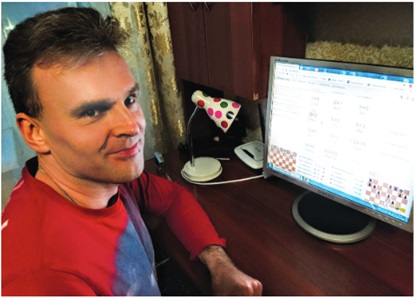 